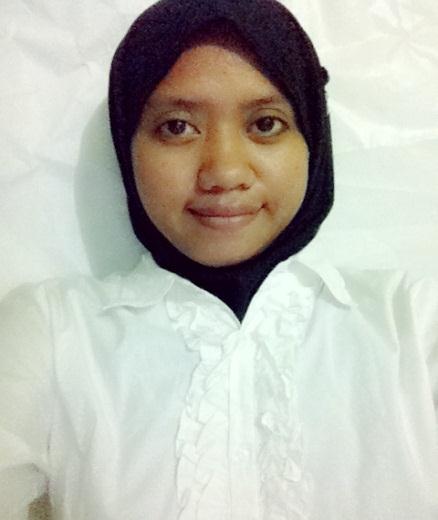 CURRICULUM VITAEDATA PRIBADINama			: Melia Kurnia LestariJenis Kelamin		: PerempuanTempat, tgl lahir		: Jakarta, 13 Mei 1991Agama			: IslamStatus			: Belum menikahTinggi / berat badan	: 160 cm / 55 kgNomor Hp			: 0857 75591335RIWAYAT PENDIDIKAN* SDN 08 DURI KEPA				Lulus tahun 2003* SMPN 220 JAKARTA				Lulus tahun 2006* SMKN 17 JAKARTA				Lulus tahun 2009Jurusan Administrasi Perkantoran* BSI Cengkareng					Lulus tahun 2015Jurusan Manajemen InformatikaPENGALAMAN KERJA- Pernah bekerja sebagai Staff Admin pada perusahaan Garment selama   1,5 tahun,- Pernah bekerja sebagai Staff Admin & Finance pada perusahaan   Distributor minyak tawon selama 2,5 tahun.- Saat ini bekerja sebagai Staff Admin Sales & Customer Service pada perusahaan   Distributor kacang.